[1] Please use grant application budget table at annex 1 to give a detailed budget breakdown. Declaration on HonourThe applicant is not required to submit the declaration on exclusion criteria if the same declaration has already been submitted for the purposes of an award procedure of the Union Civil Protection Mechanism, provided that the situation has not changed and that the issuing date of the declaration was in the same calendar year than this Grant Application Form.If you have not submitted a declaration on honour in this calendar year or the situation has changed since the last time you did it, please, attach the complete Declaration on Honour to this Application Form (template document to be found at annex 2).If you have submitted one, please, mention for which procedure (N°, ref., …): ………………..--------------------------------------------------------------------------------------------------------------------------------------To be completed by the Member State National Focal PointFor the application to be eligible, this section must be fully completed by the nominated Member State national focal point for ESI Mobility PackageMember State focal point for ESI Mobility Package: Representative: Contact details: QuestionsIs the action considered to be of public benefit?     Yes / NoDoes the action fit into the COVID-19 national response plan?  Yes / NoSigned:    Date: Annexes Appendix 1:  Visibility requirements for emergency support actions under the Emergency Support Instrument (below)Annex 1:  ESI Grant Request Budget Table (attached separately) Annex 2: Declaration on Honour (if needed, attached separately)Appendix 1: Visibility requirements for emergency support actions under the Emergency Support InstrumentEffective visibility and communication is crucial to display and stress the EU nature of the funding awarded as emergency support. Appropriate contractual stipulations will therefore be included in any agreements to be signed by the Commission under the Financing Decision of 24 April 2020. Those stipulations will either include or refer to the following provisions so as to make them binding on the grant beneficiaries. Where transport is arranged for Member States through the broker, and therefore no grant agreement is signed, Member States must nonetheless implement the following visibility actions, to support public awareness of the Emergency Support Instrument and the use of the EU Budget. When the broker is used, the Commission may use EU branding in relation to the transport operations (e.g. EU emblems on planes, or other transport equipment). Communication and visibility for emergency support actions under the Emergency Support Instrument (ESI) supporting the transport of cargo, transfer of patients and transport of medical personnel and teams aims to:ensure that the public is aware of how the EU is helping;provide accountability as to where the funding is going to; andfoster continued strong support for the EU’s coordinated response to COVID-19 among key stakeholders and the general public.For communication to be effective, it must be undertaken in close cooperation between the entity responsible for the operation and the EU’s Civil Protection and Humanitarian Aid Operations department (henceforth, for the purposes of this document, DG ECHO). This entity will also ensure throughout their communication that they grant visibility to the EU in both written and visual communication. Displaying the European Union emblemGrant beneficiaries will ensure appropriate public awareness of interventions funded by the EU by consistently using:the European flag (EU emblem) in combination withthe name of our organisation “European Union” or the funding statement “Funded by the European Union” or “Co-funded by the European Union” (translated into local languages, where appropriate):Funded by the European Union 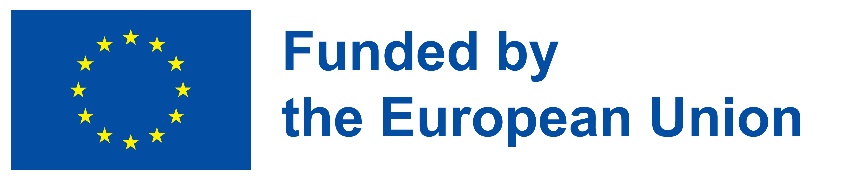 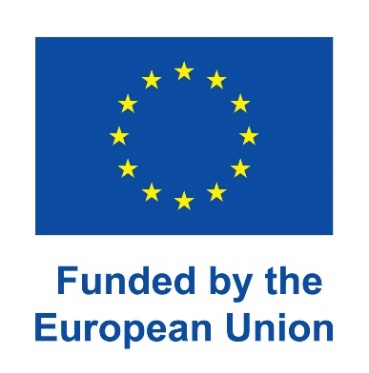 Co-funded by the European Union 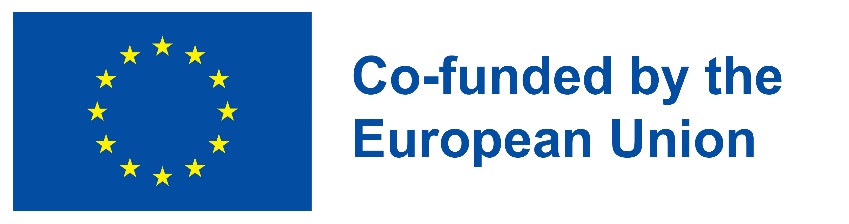 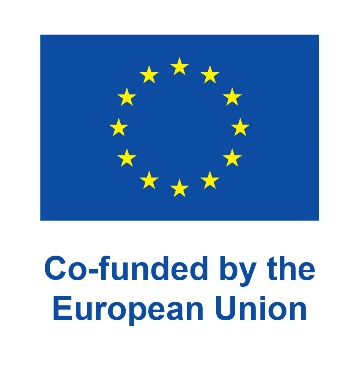 The EU emblem with the accompanying text can be accessed via the following link: https://www.dgecho-partners-helpdesk.eu/visibility/visual-identity-official-logo/visual-identity-official-logo-civil-protection-operations-2021Whenever the EU funding decision / agreement to engage the transport broker is communicated to the entity responsible for the operation before the operation takes place, the EU emblem must be maintained, for example:Through stickers on the delivered cargo or means of transport (e.g. aeroplane, truck), banners and plaques, clothing items (EU vests, t-shirts, caps worn by involved personnel), EU flags.DeliverablesThe entity receiving a grant from the European Commission / the services of the transport broker paid for by the Commission will be in charge of the following communication activities. If needed, these activities are to be subcontracted to the cargo service provider or other partners. Visibility costs are eligible for grants for future operations (i.e. transfer of patients, transport of medical teams and personnel):A series of high-resolution photographs, as well as video footage if possible, of the operations under the Emergency Support Instrument (departure and/or arrival and discharge of the cargo), with a clearly recognisable visual EU branding of the activities: Technical requirementsPhotos must be provided in high resolution (300 dpi) and accompanied by brief captions relating to the subject of the picture and an explanatory sheet with background information (date, country, city/region, project, name and role of the person in the photo, if applicable). Only a selection of the best, already edited photos will be sent to the Commission.Video footage should ideally include:a) Clear broadcast footage in 16:9 aspect ratio that can be easily re-edited into a video. In case of interviews, transcripts in the original language and in English will also be provided.b) Whenever possible, a short (max. 60 seconds), ready-to-use social media video in 1:1 aspect ratio, in English, with English subtitles where applicable, containing comprehensible messages for a non-specialist public, delivered as .mp4 in the standard web resolution (720p). Ideally the audio-visual material will be produced up to professional broadcast or publication standards from a conceptual, editorial and technical point of view. The graphic logo “Funded by European Union” must appear at the end of each video.TimelineThe photos will be made available within 12 hours after the departure/arrival. Video footage should follow as soon as possible within 72 hours following the departure/arrival. The link to download the material will be sent to echo-comm-cp@ec.europa.euIntellectual Property RightsThe Commission will be authorised to use or reproduce the audio-visual material based on the video/photo material licences that must be duly filled in, signed and sent to the Commission together with the audio-visual material.Whenever feasible, a consent form signed by any person whose image or voice is identifiable in the results should also be provided.Both the licenses and consent forms are available here in all EU languages: https://echocloud.echofield.eu/index.php/s/JHNCYqe5PBQ5D8W    All forms are available in all EU languages upon request. An announcement of the operation under the ESI to the national and regional media in the Member State. The press text must clearly state that the action is funded by the European Union, and can include, where relevant, a quote from a Commission representative. This national press communication, as well as examples of subsequent media coverage, should be sent to echo-comm-cp@ec.europa.eu.When promoting the operations on the authority’s social media channels, the relevant Commission’s social media accounts should be tagged (@eu_echo for Twitter and Instagram; @ec.humanitarian.aid for Facebook). However, in any social media communication, the Commission should always be referred to as the EU or the European Union. A summary of the beneficiary’s social media activity shall equally be made available via email to echo-comm-cp@ec.europa.eu.EMERGENCY SUPPORT INSTRUMENT (ESI) GRANT APPLICATION FORM  Transport of Medical Personnel and teams or Patient Transfer in response to COVID-19DIRECTORATE-GENERAL FOR EUROPEAN CIVIL PROTECTION AND HUMANITARIAN AID OPERATIONS (DG ECHO)   Emergency Support under Council Regulation (EU) 2016/369  as amended by Council Regulation (EU) 2020/521  Identification of the applicantIdentification of the applicantIdentification of the applicantIdentification of the applicantState/Organisation requesting funding: State/Organisation requesting funding: Type of Member State Authority:Type of Member State Authority:Legal name of the applicant: Legal name of the applicant: Legal address:Legal address:Legal representative authorised to sign the grant agreement and position in the organisation: Legal representative authorised to sign the grant agreement and position in the organisation: Contact detailsContact detailsContact detailsContact detailsContact person and position in the organisation:Contact person and position in the organisation:Telephone: Telephone: Email: Email: Legal entityLegal entityLegal entityLegal entityIf the applicant has not yet sent a Legal Entity Form to the European Commission, please attach a Legal Entity Form.If the applicant has not yet sent a Legal Entity Form to the European Commission, please attach a Legal Entity Form.If the applicant has not yet sent a Legal Entity Form to the European Commission, please attach a Legal Entity Form.https://ec.europa.eu/info/funding-tenders/how-eu-funding-works/information-contractors-and-beneficiaries/forms-contracts_enhttps://ec.europa.eu/info/funding-tenders/how-eu-funding-works/information-contractors-and-beneficiaries/forms-contracts_enhttps://ec.europa.eu/info/funding-tenders/how-eu-funding-works/information-contractors-and-beneficiaries/forms-contracts_enFinancial identificationFinancial identificationFinancial identificationFinancial identificationIf the applicant’s Financial Identification Form for its current bank account has already been sent to the European Commission:If the applicant’s Financial Identification Form for its current bank account has already been sent to the European Commission:If the applicant’s Financial Identification Form for its current bank account has already been sent to the European Commission:Bank Name:Bank Name:IBAN/BIC/SWIFT code:IBAN/BIC/SWIFT code:If the applicant is a new applicant / has a new bank account, please attach a recent Financial Identification Form.If the applicant is a new applicant / has a new bank account, please attach a recent Financial Identification Form.If the applicant is a new applicant / has a new bank account, please attach a recent Financial Identification Form.https://ec.europa.eu/info/publications/financial-identification_en https://ec.europa.eu/info/publications/financial-identification_en https://ec.europa.eu/info/publications/financial-identification_en Other sources of fundingOther sources of fundingOther sources of fundingOther sources of fundingEUEUEUEUHas the applicant received or applied for any Union funding for the same action or part of the action or for its functioning (e.g. assets purchased through DG ECHO funding, or other EU funds)?If yes, please specify name of programme, N° of agreement.Has the applicant received or applied for any Union funding for the same action or part of the action or for its functioning (e.g. assets purchased through DG ECHO funding, or other EU funds)?If yes, please specify name of programme, N° of agreement.Has the applicant received or applied for any Union funding for the same action or part of the action or for its functioning (e.g. assets purchased through DG ECHO funding, or other EU funds)?If yes, please specify name of programme, N° of agreement.OtherOtherOtherOtherHas the applicant already received confirmation relating to any external funding for the action?If yes, please specify.Has the applicant already received confirmation relating to any external funding for the action?If yes, please specify.Has the applicant already received confirmation relating to any external funding for the action?If yes, please specify.1.1.Type of action for which funding is requested (tick)Type of action for which funding is requested (tick)Transfer of patients within the Union and from the Union to third countriesTransfer of patients within the Union and from the Union to third countriesTransport of medical personnel and teams, including operational equipment and supplies,  within the Union and into the Union from third countries, as well as operational support for mobile medical response capacitiesTransport of medical personnel and teams, including operational equipment and supplies,  within the Union and into the Union from third countries, as well as operational support for mobile medical response capacities2.2.Further detailsFurther details2.12.1Description of the action to be supported:Description of the action to be supported:2.22.2Expected overall operational period (insert dates from-to, dd/mm/yy):Expected overall operational period (insert dates from-to, dd/mm/yy):2.32.3Is the action directly related to the response to the COVID-19 emergency? Please include a brief description of how this will assist the response and what the public benefit will be.Is the action directly related to the response to the COVID-19 emergency? Please include a brief description of how this will assist the response and what the public benefit will be.2.42.4If applicable: Information on other entities involved in the action to be supported (affiliated entities e.g. entity of the public administration, or subcontractors e.g. transport company), and their role in the operation:If applicable: Information on other entities involved in the action to be supported (affiliated entities e.g. entity of the public administration, or subcontractors e.g. transport company), and their role in the operation:2.52.5Will these operations be coordinated with actions by other Member States? Will these operations be coordinated with actions by other Member States? 3.3.Passengers e.g. patients and/or medical teams to be transported, if applicablePassengers e.g. patients and/or medical teams to be transported, if applicable3.13.1Number of passengers, brief description of medical items transported with passengers: Number of passengers, brief description of medical items transported with passengers: 3.23.2If the action is for transfer of non-COVID-19 patients, please confirm the medical care is critical, and cannot be postponed or delayed, and that the country/region is suffering from a high number of COVID-19 cases:If the action is for transfer of non-COVID-19 patients, please confirm the medical care is critical, and cannot be postponed or delayed, and that the country/region is suffering from a high number of COVID-19 cases:4.4.Technical details of transport (When the applicant is organising more than one transport of /medical personnel / patients, the applicant should fill in the details for each operation – information under 4 can also be provided as a separate list)Technical details of transport (When the applicant is organising more than one transport of /medical personnel / patients, the applicant should fill in the details for each operation – information under 4 can also be provided as a separate list)4.14.1Departure date and time and arrival date and time for each transport operation: Departure date and time and arrival date and time for each transport operation: 4.24.2Mode of transport (e.g. air, land):  Mode of transport (e.g. air, land):  4.34.3Route for transportation: Route for transportation: 4.44.4Place/port of embarkation: Place/port of embarkation: 4.54.5Place/port of disembarkation: Place/port of disembarkation: 4.64.6Other relevant information: Other relevant information: 5.5.VisibilityVisibility5.15.1Please give a brief description of the visibility actions you intend to carry out and how the EU element will be included. You must ensure these correspond to the visibility requirements in the Guidance Note and Conditions for requesting support (see appendix 1 below):Please give a brief description of the visibility actions you intend to carry out and how the EU element will be included. You must ensure these correspond to the visibility requirements in the Guidance Note and Conditions for requesting support (see appendix 1 below):6.6.Funding Funding 6.16.1Total eligible cost of the action:Total eligible cost of the action:6.26.2EU contribution requested [1]:EU contribution requested [1]: